Додаток 1. Київське князівство Аскольда.1. Будь ласка, перегляньте відеоролик «Князі Аскольд та Дір. Легендарні, чи цілком реальні?» за нижчевказаним покликанням або QR-кодом: https://youtu.be/P43iQz6aghI?t=27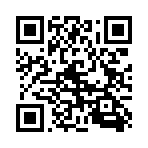 2. Будь ласка, перегляньте фрагмент (лише до 1:38) відеоролика «Із грязі в князі: Аскольд, Дір і Олег | ЗНО ІСТОРІЯ УКРАЇНИ» за покликанням чи QR-кодом: https://youtu.be/hq-AQOt9XhA?t=19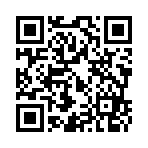 3. При підготовці до міні-сценки зверніть увагу на 1 пункт у підручнику (с. 13), а також нижченаведені історичні факти і результати діяльності князя Аскольда.860 р. – похід Аскольда на Константинополь,укладення першого відомого договору Русі з Візантією↓вихід Київської держави на міжнародну арену, початок її дипломатичної діяльностіДля допитливих (якщо є бажання, не обов’язково)866 р. – неуспішний похід князя Аскольда на Константинополь:«Рушив Аскольд і Дір на Греків, і прийшов туди... Цесароград двомастами кораблів оточили. ...знялася буря з вітром і кораблі русів розметало і побило...» [Літопис Руський за Іпатським списком. Роки 852 — 912. URL: http://litopys.org.ua/litop/lit02.htm ].Додаток 2. Утвердження династії Рюриковичів. Правління князя Олега.1. Будь ласка, перегляньте фрагмент (лише до 3:31) відеоролику «Із грязі в князі: Аскольд, Дір і Олег | ЗНО ІСТОРІЯ УКРАЇНИ» за нижченаведеним покликанням чи QR-кодом: https://youtu.be/hq-AQOt9XhA?t=97 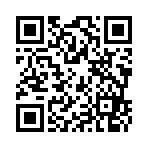 2. При підготовці до міні-сценки зверніть увагу на 2 пункт у підручнику (с. 14-15), а також нижченаведені історичні факти і результати діяльності князя Олега.882 р. – об’єднання північних та південних руських земель Олегом:«Аскольд же й Дір прийшли. І вискочили всі інші [вої] з човнів, і мовив Олег Аскольдові й Дірові: «Ви обá не є ні князі, ні роду княжого. А я єсмь роду княжого. – І [тут] винесли Ігоря. – А се – син Рюриків»...» [Літопис Руський за Іпатським списком. Роки 852 — 912. URL:http://litopys.org.ua/litop/lit02.htm].907, 911 рр. – походи князя Олега на Константинополь.«Цесар Леон з Олександром мир оба вчинили з Олегом, згодившись на данину і присягнувши межи собою. Цілувавши самі хреста, Олега і мужів його водили вони до присяги по руському закону. Клялися ті оружжям своїм, і Перуном, богом своїм, і Волосом, богом скоту. І утвердили вони мир.І сказав Олег: «Ізшийте паруси паволочані 9 русам, а словенам — шовкові». Так і вчинили. І повісив [Олег] щита свого 10 на [Золотих] воротах, знаменуючи побіду, і пішов од Цесарограда. [Літопис Руський за Іпатським списком. Роки 852 — 912. URL: http://litopys.org.ua/litop/lit02.htm ].Додаток 3. Правління князя Ігоря. 1. Будь ласка, перегляньте відеоролик «За Що Вбили Князя Ігора? Чи був Ігор Невдахою?» за нижченаведеним покликанням або QR-кодом:https://youtu.be/5tXUU8FI2Bo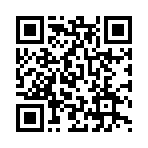 2. Будь ласка, перегляньте фрагмент (лише до 1:51) відеоролику «Походи Ігоря, погости Ольги і війни Святослава | ЗНО ІСТОРІЯ УКРАЇНИ» за покликанням чи QR-кодом: https://youtu.be/oEivyNFb_eE?t=19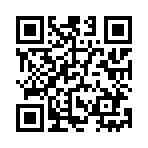 3. При підготовці до міні-сценки зверніть увагу на 3 пункт у підручнику (с. 15-16), а також нижченаведені історичні факти і результати діяльності князя Ігоря.941, 944 рр. – походи князя Ігоря на Константинополь:«… зустрів їх у човнах з вогнем і став пускати вогонь трубами на човни руські, і було видно страшне диво. Руси ж, бачивши полум’я, кидались у воду морську [і] намагалися [подалі] відбрести.»«Таке, як ото блискавка, що на небесах, казали вони, – греки мають у себе, і, її пускаючи, палили вони нас. І через се не подолали ми їх»[Літопис Руський за Іпатським списком. Роки 913 — 945. URL: http://litopys.org.ua/litop/lit03.htm ].